Zeitplan   	ca.  9.00-9.30 Uhr	-	Eintreffen Starter     	ca. 9.30-10.00 Uhr	- 	Begrüßung, Chipkontrolleca. 10.00- 10.30 Uhr 	- 	Theorie    	ca. 10.30-12.00 Uhr	- 	BH Vorführungen   	ca. 12.00-13.00 Uhr	-	Mittagspause    	ca. 13.00-14.00 Uhr	-	BH Vorführung    	ca. 14.00-14.30 Uhr	-	Straßenteil     	ca. 14.30- 15.30 Uhr	-	Kaffeepause    	ca.	 15.30 Uhr		-	Siegerehrung bei den hier angegebenen Zeiten handelt es sich um ca. Zeiten.diese können ggf. abweichen. 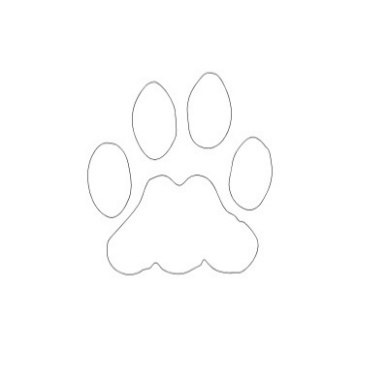 